Srednja škola Konjščina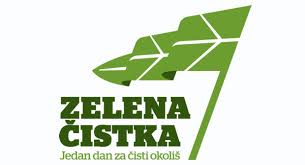 POZIVAMO SVE UČENIKE I ZAPOSLENIKE ŠKOLENA SUDJELOVANJE U EKOLOŠKIM AKCIJAMAU PERIODUOD 09.04. DO 24.04. 2018.ZELENA ČISTKA – jedan dan za čisti okoliš – čišćenje okoliša školeEDUKACIJA O VAŽNOSTI OČUVANJA PRIRODE I ZDRAVOG ŽIVOTA – kroz akciju „Zeleni filmovi u vašoj školi“SORTIRANJE OTPADA – poticanje učenika da pravilno odvajaju otpadZBRINJAVANJE ELEKTRIČNOG I ELEKTRONIČKOG OTPADA – odvoz električnog i elektroničkog otpada iz prostorija škole